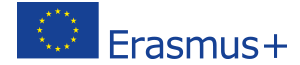 Erasmus+  ProgrammeKey Action 1 – Higher EducationStudents Mobility for Traineeship Hosting SCHOOLSCHOOL INFORMATION SCHOOL INFORMATION Name of the schoolICS Luciano ManaraAddress inc post codeVia Lamennais 20           20153 MilanoTelephone0288444540Fax0240915002E-mailcomprensivomanara@tiscali.itWebsitewww.istitutolucianomanara.gov.itNumber of employees25CONTACT DETAILSCONTACT DETAILSContact person for this traineeshipAlessandra Mazzei Department and designation, job titlegerman teacherDirect telephone number3400625396E-mail addressAlessandra.mazzei70@gmail.comAPPLICATION PROCEDUREAPPLICATION PROCEDUREWho to apply to (including contact details)   Alessandra Mazzei 3400625396  Alessandra.mazzei70@gmail.comDeadline for applications (if any)    10 /01/2015Application processselection by cvTRAINEESHIP  INFORMATIONTRAINEESHIP  INFORMATIONSubject area (languages; education; mathematics...)German languageLocationMilanStart Date01/02/2015 – 31/05/2015Duration4 monthsWorking hours per week12Description of activities,tasksSupport for the teacher, working in the class, action planning, homework, test correctionCOMPETENCES REQUIREDCOMPETENCES REQUIREDLanguages and level of competence requiredNative speaker or C2Computer skills and level of skills required       „